ช่องทางการตอบแบบวัดการรับรู้ของผู้มีส่วนได้ส่วนเสียภายนอก (EIT) ทาง QR CODE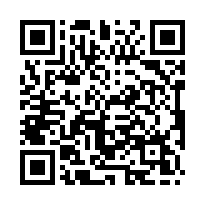 ฉ้อโกง หรือ ลักทรัพย์โดยใช้อุบาย ต่างกันอย่างไรก  ต้องการเอารถ ของ  ข  มาเป็นของตน. แต่ไม่มีโอกาสขโมยมาได้เพราะ  ข     ดูแลอย่างดี. หาก  ก “หลอก”.  ข  ว่า. ตนต้องการซิ้อรถ   ข   หลงเชื่อจึงขายให้. และส่งมอบให้.  ก  ได้แล้ว จึงเอาไปเป็นของตน  อาจารย์จิตติ. ติงศภัทิย์. ท่านธิบายไว้ว่า. เป็นการ “หลอกเอากรรมสิทธิ์”. (หลอก “ซื้อ”). จึงเป็นการ. “ได้ไป” ซึ่งทรัพย์สิน จากผู้ถูกหลอกลวง. จึงผิดฐานฉ้อโกงเปรียบเทียบ: ถ้า  ก  รู้ดีว่า. ขอซื้อ. ข  ก็ไม่ยอมขาย.   ก    ก็จะไม่มีโอกาสเอารถมาเป็นของตน.ก  จึงออกอุบาย. “หลอก”. ข   ว่า. “ขอยืมม้าขี่หน่อย”. ข  หลงเชื่อจึงยอมส่งมอบรถ ให้ดํายืมขี่. เมื่อ  ก  ได้รถแล้วจึงเอาไปเป็นของตน. กรณีเช่นนี้. อาจารย์จิตติ ท่านอธิบายว่า. “ไม่ใช่” ฉ้อโกง. เพราะ ไม่ใช่การ ” ได้ไป”. ซึ่งทรัพย์สิน จากผู้ถูกหลอกลวง. เพราะ ไม่ได้ไปซึ่ง กรรมสิทธิ์. เพราะเป็นการหลอกเอา. “การครอบครอง”. เมื่อไม่ใช่ “ฉ้อโกง”. การกระทําเช่นนี้ จึงยังคงเป็นลักทรัพย์. เพราะไม่ถือเป็นการได้ทรัพย์ไปโดยเจ้าของยินยอม. แต่เป็นการหลอกให้เขาส่งการครอบครองมาให้. กรณีเช่นนี้. เรียกกันว่า. ” ลักทรัพย์โดยใช้กลอุบาย” ” ซึ่งก็คือ การลักทรัพย์ตามมาตรา 334 นั่นเองอาจารย์ จิตติ ท่านอธิบายว่า ลักทรัพย์โดยใช้กลอุบาย. คือ การหลอกให้มีการส่งมอบ ทรัพย์ให้. โดยการหลอกนั้นไม่ใช่ การฉ้อโกง. เพราะไม่ใช่การหลอก เอา กรรมสิทธิ์. จึงไม่ใช่การ “ได้ไป”. ซึ่งทรัพย์สิน จากผู้ถูกหลอกลวง. เมื่อไม่ใช่. การ”ฉ้อโกง”. จึงต้องกลับไปปรับบท ในเรื่อง ลักทรัพย์. โดยเรียกกันว่า. “ลักทรัพย์โดยใช้กลอุบาย “. ดูรายละเอียดจากหมายเหตุ ท้ายฎีกาที่ 2581/2529 โดย อาจารย์ จิตติ (ฎีกาเนติบัณฑิตยสภา)คำพิพากษาศาลฎีกาที่ 2581/2529จำเลยทั้งสองขี่รถจักรยานยนต์ซ้อนกันเข้าไปเติมน้ำมันเบนซินที่บ้านผู้เสียหายจำนวน5ลิตรเมื่อเติมน้ำมันเสร็จภริยาผู้เสียหายทวงเงินค่าน้ำมันจำเลยที่2ถือลูกกลมๆอยู่ในมือซึ่งภริยาผู้เสียหายเข้าใจว่าเป็นลูกระเบิดแต่ฟังไม่ได้แน่นอนว่าใช่หรือไม่พูดว่าไม่มีเงินมีไอ้นี่เอาไหมแล้วจำเลยทั้งสองก็ขี่รถจักรยานยนต์ออกไปการกระทำของจำเลยทั้งสองมีเจตนาหลอกลวงผู้เสียหายเพียงเพื่อจะเติมน้ำมันรถจักรยานยนต์โดยไม่ชำระราคาเท่านั้นการที่จำเลยที่2ถือลูกกลมๆอยู่ในมือและพูดเช่นนั้นเป็นวิธีการที่จะใช้แสวงหาประโยชน์ที่มิควรได้โดยชอบด้วยกฎหมายเท่านั้นจึงเป็นความผิดฐานฉ้อโกงหาใช่เป็นความผิดฐานลักทรัพย์หรือปล้นทรัพย์ไม่.หมายเหตุ1. การเติมน้ำมันรถแล้วไม่อยมชำระราคานั้น โดยสภาพของน้ำมันย่อมต้องถือว่ากรรมสิทธิ์ในทรัพย์น้ำมันได้โอนไปเป็นของเจ้าของรถทันทีที่ได้เติมเข้าไปผสมปนกับน้ำมันส่วนที่เหลืออยู่ในถังเก็บน้ำมันของรถคันนั้น ทั้งนี้ โดยไม่คำนึงว่าผู้ขายน้ำมันจะมีเจตนาโอนกรรมสิทธิ์ในน้ำมันนั้นให้ทันทีหรือไม่ ดังนั้น ถ้าข้อเท็จจริงไม่ปรากฎว่า ผู้นำรถไปเติมน้ำมันมีเจตนาทุจริตมาตั้งแต่ก่อนเติมน้ำมันรถ หากแต่เพิ่งคิดทุจริตขึ้นหลังจากเติมน้ำมันแล้ว เช่นนี้ย่อมไม่เป็นความผิดทางอาญาเกี่ยวกับทรัพย์ในฐานใดทั้งสิ้น เพราะในขณะที่เกิดเจตนาทุจริตนั้น ทรัพย์พิพาทได้ตกเป็นกรรมสิทธิ์ของผู้นำรถไปเติมน้ำมันแล้ว กรณีคงต้องเป็นเรื่องผิดสัญญาแแพ่งเท่านั้น (ดู Edwards u. Ddin, 1976, 3 All ER 705 และ Smith& Hogan Criminal Lar, Fiffth, Edition, 1983 p. 487) ในคำพิพากษาศาลฎีกาฉบับนี้ ซึ่งตัดสินตามนัยคำพิพากษาศาลฎีกาที่ 1554/2511เรื่องการหลอกซื้อโคนั้น ศาลฟังข้อเท็จจริงเป็นที่ชัดแจ้งว่าจำเลยมีเจตนาทุจริต คือประสงค์จะได้ทรัพย์ของผู้เสียหายโดยไม่ชำระราคามาตั้งแต่ต้น จึงครบองค์ประกอบเป็นความิผดเกี่ยวกับทรัพย์ได้ตั้งแต่ก่อนที่กรรมสิทธิ์ในทรัพย์พิพาทจะตกเป็นของจำเลย และเมื่อเป็นความผิดแล้ว แม้ทรัพย์พิพาทจะตกเป็นกรรมสิทธิ์ของจำเลยในภายหลัง ก็หาทำให้ความผิดนั้นระงับไปไม่ คำวินิจฉัยของคำพิพากษาศาลฎีกาทั้งสองฉบับนี้ จึงนับว่าสอดคล้องกับเหตุผลทางทฤษฎีกฎหมายแแล้ว
2. อย่างไรก็ตามปัญหาคงมีอยู่ว่าการกระทำของจำเลยในคดีนี้จะเป็นความผิดฐานลักทรัพย์โดยใช้อุบายหลอกลวงได้หรือไม่ เพราะหากเป็นได้ จำเลยก็อาจต้องรับผิดในฐานชิงทรัพย์หรือปล้นทรัพย์ต่อไปได้ตามที่โจทก์ฟ้องขอให้ลงโทษมา ในข้อนี้เห็นว่า ข้อเท็จจริงในคดีนี้เป็นเรื่องการหลอกเอากรรมสิทธิ์ในทรัพย์พิพาทโดยตรง หาใช่เพียงการหลอกเอาความยึดถือหรือการครอบครอง ในทรัพย์นั้นไม่ ดังนั้นจึงมีลักษณะเป็นความผิดฐานฉ้อโกง ซึ่งเป็นความิผดที่มุ่งประทุษร้ายต่อกรรมสิทธิ์ มากกว่าที่จะเป็นความผิดฐานลักทรัพย์ ซึ่งมุ่งประทุษร้ายต่อความยึดถือหรือการครอบครองในตัวทรัพย์ (ดูคำอธิบายประมวลกฎหมายอาญา ภาค 2 ตอนที่ 2 โดยนายจิตติ ติงศภัทย์ พิมพ์ครั้งที่ 2 หน้า 2312-2327)
3. สำหรับปัญหาในทางวิธีพิจารณาเรื่องข้อเท็จจริงที่ปรากฎในทางพิจารณาต่างกับฟ้องนั้น ประมวลกฎหมายวิธีพิจารณาความอาญามาตรา 192 วรรคสาม ซึ่งแก้ไขเพิ่มเติมเมื่อ พ.ศ. 2522 ได้บัญญัติไว้แล้วว่าข้อแตกต่างระหว่างการกระทำความผิดฐานลักทรัพย์กรรโชกฉ้อโกง ยักยอกและรับของโจร หรือต่างกันระหว่างการกระทำผิดโดยเจตนากับประมาทมิให้ถือว่าต่างกันในข้อสาระสำคัญ เว้นแต่จะปรากำแก่ศาลว่าการที่ฟ้องผิดไปเป็นเหตุให้จำเลยหลงต่อสู้ ซึ่งเมื่อไม่ปรากฎว่าจำเลยในคดีนี้หลงต่อสู้ ศาลจึงจะยกฟ้องโจทก์เพราะเหตุแตกต่างดังกล่าวนี้ตามมาตรา 192 วรรคสองไม่ได้ทั้งความผิดฐาน)้อโกงตามประมวลกฎหมายอาญา มาตรา 341 ก็มีอัตราโทษไม่หนักไปกว่าความผิดฐานลักทรัพย์หรือชิงทรัพย์ปล้นทรัพย์ตามที่โจทก์ฟ้องขอให้ลงโทษด้วย การลงโทษจำเลยในฐานฉ้อโกงนี้จึงไม่เป็นการพิพากษาเกินคำขออันจะต้องห้ามตามมาตรา 192 วรรคแรกกับไม่เป็นกรณีที่จะถือว่าเป็นเรื่องที่โจทก์ไม่ประสงค์ให้ลงโทษตามมาตรา 192 วรรคสี่ด้วยเช่นกัน ที่ศาลฎีกาพิพากษาลงโทษจำเลยในความผิดฐานฉ้อโกงจึงเป็นการชอบแล้ว.
จรัญ ภักดีธนากุล.ในเรื่องฉ้อโกงจะมีประเด็นให้คิด 2 ประเด็น คือ
1. การให้คำมั่นหรือการให้สัญญาในอนาคตแล้วไม่ทำจะเป็นฉ้อโกงหรือไม่
(ฎีกาที่ 1124/2529)
2. การลักทรัพย์โดยใช้อุบายกับฉ้อโกงต่างกันตรงไหน
การฉ้อโกง หัวใจสำคัญ อยู่ที่การหลอกลวงคือการแสดงข้อเท็จจริงอันเป็นเท็จหรือมิฉะนั้นก็โดยปกปิด ข้อเท็จจริงซึ่งควรบอกให้แจ้ง การหลอกลวงทำให้ได้ไปซึ่งทรัพย์สินหรือทำให้เขาถอน ทำลาย หรือทำเอกสารสิทธิ การที่ใครคนหนึ่งส่งมอบทรัพย์ให้เราโดยสำคัญผิด แล้วเราเบียดบังเอาทรัพย์นั้น
เช่น ผมสั่งซื้อของแต่คนขายเอาของมาส่งที่บ้านตอนที่ผมไม่อยู่ เขาส่งให้โดยสำคัญผิดและไม่ได้เกิดจากการหลอกลวง ต่อมาผมเห็นของแล้วเกิดทุจริตเบียดบังเอาเป็นของผมเอง เช่นนี้เป็นยักยอกทรัพย์
ความผิดฐานฉ้อโกง เป็นความผิดที่ต้องการผล
ลักทรัพย์โดยใช้กลอุบาย คือ เป็นการหลอกลวงเอาไปเพื่อการยึดถือเป็น เช่น ใช้อุบายขอขี่ม้าลองกำลังอยู่ต่อหน้าก่อนที่จะตกลงซื้อแต่ขี่ม้าไปเสีย เป็นลักทรัพย์(ฎีกาที่ 791/2502) เนื่องจากเจ้าของม้ายังไม่สละการครอบครองให้เพียงแต่สละการยึดถือเท่านั้น
แต่ฉ้อโกง เป็นการหลอกลวงได้ไปซึ่งกรรมสิทธิ์ตัวอย่างคำพิพากษาฎีกา
คำพิพากษาศาลฎีกาที่ 394/2553 การกระทำที่จะเป็นความผิดฐานลักทรัพย์ จะต้องเป็นการเอาทรัพย์ของผู้อื่นไปโดยพลการโดยทุจริต มิใช่ได้ทรัพย์ไปเพราะผู้อื่นยินยอมมอบให้เนื่องจากถูกหลอกลวง เมื่อจำเลยจัดทำใบเบิกเงินทดรองจ่ายอ้างว่ามีค่าใช้จ่ายไม่ตรงตามความเป็นจริง จึงมิใช่เอาเงินของโจทก์ร่วมไปโดยพลการโดยทุจริตอันจะเป็นความผิดฐานลักทรัพย์ หากแต่เป็นการหลอกลวงพนักงานและกรรมการของโจทก์ร่วมด้วยการแสดงข้อความอันเป็นเท็จในใบเบิกเงินทดรองจ่ายว่าต้องนำเงินไปชำระค่าใช้จ่ายดังกล่าว การอนุมัติให้จำเลยเบิกเงินไปเกิดจากการที่พนักงานและกรรมการของโจทก์ร่วมหลงเชื่อข้อความในเอกสาร จึงเป็นความผิดฐานฉ้อโกงคำพิพากษาศาลฎีกาที่ 3935/2553 (CR.Kraisorn Bhunbhongkhaeng) จำเลยมีเจตนาทุจริตที่จะเอาสุราต่างประเทศของผู้เสียหายไปตั้งแต่ต้น การที่จำเลยเอาสุราต่างประเทศใส่ในลังน้ำปลาแล้วนำไปชำระเงินกับพนักงานแคชเชียร์ของผู้เสียหายเท่ากับราคาน้ำปลา เป็นเพียงกลอุบายของจำเลยเพื่อเอาสุราต่างประเทศของผู้เสียหายไปโดยทุจริตเท่านั้น โดยพนักงานแคชเชียร์ซึ่งเป็นตัวแทนของผู้เสียหายมิได้มีเจตนาส่งมอบการครอบครองสุราต่างประเทศให้แก่จำเลย การกระทำของจำเลยจึงเป็นความผิดฐานลักทรัพย์ หาใช่เป็นความผิดฐานฉ้อโกงไม่คำพิพากษาศาลฎีกาที่ 4345/2545 จำเลยเป็นลูกจ้างธนาคารโจทก์ร่วมในตำแหน่งผู้ช่วยหัวหน้าส่วน มีหน้าที่ควบคุมดูแลงานด้านกู้เงินระยะสั้นโดยการออกตั๋วสัญญาใช้เงินรวมทั้งเอกสารที่เกี่ยวข้อง ได้อาศัยโอกาสในหน้าที่ของจำเลยทำเอกสารใบถอนเงินของโจทก์ร่วมระบุโอนเงินเข้าบัญชีลูกค้าอันเป็นเท็จ และโอนเงินของโจทก์ร่วมเข้าบัญชีของ ส. พวกของจำเลย หลังจากนั้นก็ร่วมกับพวกเบิกถอนเงินดังกล่าวไปเป็นประโยชน์ของตนกับพวก ซึ่งการที่เจ้าหน้าที่ของโจทก์ร่วมยอมให้มีการโอนเงินไปตามเอกสารใบถอนเงินที่จำเลยทำขึ้นนั้น มิได้ขึ้นอยู่กับข้อความในเอกสารว่าเป็นจริงหรือเท็จ แต่เป็นการโอนเงินไปเพราะเอกสารใบถอนเงินที่จำเลยได้รับมอบอำนาจให้กระทำมีรายการครบถ้วนและมีลายมือชื่อกับรหัสประจำตัวของจำเลยซึ่งหากจำเลยไม่กระทำด้วยวิธีการดังกล่าว ย่อมไม่อาจเอาเงินออกไปจากบัญชีของโจทก์ร่วมได้ ดังนั้น การที่อนุมัติให้โอนเงินออกไปจากบัญชีของโจทก์ร่วมจึงมิได้เกิดจากการที่จำเลยหลอกลวงด้วยการแสดงข้อความในเอกสารอันเป็นเท็จและโดยการหลอกลวงดังว่านั้นได้ไปซึ่งทรัพย์สินของโจทก์ร่วม แต่เป็นกรณีที่จำเลยทำเอกสารใบถอนเงินโดยมีข้อความอันเป็นเท็จแล้วเสนอไปตามขั้นตอนเพื่อให้มีการอนุมัติโอนเงินตามเอกสารนั้น อันเป็นเพียงวิธีการที่จะทำให้จำเลยเอาเงินของโจทก์ร่วมออกไปจากบัญชีของโจทก์ร่วมโดยทุจริตได้ การกระทำของจำเลยจึงมิใช่ความผิดฐานฉ้อโกง แต่เป็นความผิดฐานลักทรัพย์ที่เป็นของนายจ้างคำพิพากษาศาลฎีกาที่ 85/2542 จำเลยทั้งสองร่วมกันเอาทรัพย์หลายรายการใส่ในกล่องกระดาษใส่พัดลม และนำผ่านเครื่องเก็บเงินของผู้เสียหาย และชำระราคาสินค้าเท่ากับราคาค่าพัดลม 3 เครื่อง ซึ่งมีราคา น้อยกว่าราคาสินค้าในกล่องกระดาษเป็นการลักทรัพย์โดยใช้ กลอุบาย แสดงว่าจำเลยทั้งสองได้ร่วมกันคบคิด แสวงหาวิธีการ หลอกลวงตบตาผู้เสียหายไว้ก่อน ลักษณะและพฤติการณ์แห่งความผิด จึงถือได้ว่าร้ายแรง จำเลยทั้งสองเป็นผู้ใหญ่ และจำเลยที่ 2 มีครอบครัวและบุตรแล้ว ถือได้ว่ามีความรู้สึกผิดชอบชั่วดี พอสมควรกลับมากระทำผิดจึงไม่มีเหตุสมควรที่จะรอการลงโทษจำคุกให้แก่จำเลยทั้งสองคำพิพากษาศาลฎีกาที่ 2581/2529 จำเลยทั้งสองขี่รถจักรยานยนต์ซ้อนกันเข้าไปเติมน้ำมันเบนซินที่บ้านผู้เสียหายจำนวน5ลิตรเมื่อเติมน้ำมันเสร็จภริยาผู้เสียหายทวงเงินค่าน้ำมันจำเลยที่2ถือลูกกลมๆอยู่ในมือซึ่งฟังไม่ได้ว่าเป็นลูกระเบิดพูดว่าไม่มีเงินมีไอ้นี่เอาไหมภริยาผู้เสียหายเข้าใจว่าเป็นลูกระเบิดจำเลยทั้งสองขี่รถจักรยานยนต์ออกไปการกระทำของจำเลยทั้งสองมีเจตนาหลอกลวงผู้เสียหายเพียงเพื่อจะเติมน้ำมันรถจักรยานยนต์โดยไม่ชำระราคาเท่านั้นการที่จำเลยที่2ถือลูกกลมๆอยู่ในมือและพูดเช่นนั้นเป็นวิธีการที่จะใช้แสวงหาประโยชน์ที่มิควรได้โดยชอบด้วยกฎหมายเท่านั้นจึงเป็นความผิดฐานฉ้อโกงหาใช่เป็นความผิดฐานลักทรัพย์หรือปล้นทรัพย์ไม่.คำพิพากษาศาลฎีกาที่ 611/2530 จำเลยขับรถยนต์เข้าไปสั่งให้เติมน้ำมันรถยนต์ที่ปั๊มน้ำมันของผู้เสียหาย เมื่อคนเติมน้ำมันเติมน้ำมันเกือบจะเต็มถังจำเลยพูดว่าไม่มีเงินเดี๋ยวจะเอามาให้ คนเติมน้ำมันบอกว่าต้องไปบอกผู้เสียหายก่อน แต่จำเลยได้ขับรถออกไปทันที ขณะเติมน้ำมันจำเลยไม่ได้ดับเครื่องยนต์รถและฝาปิดถังน้ำมันก็ไม่มีโดยใช้ผ้าอุดไว้แทนแสดงให้เห็นว่าจำเลยได้วางแผนการไว้เพื่อจะไม่ชำระเงินค่าน้ำมันเมื่อได้น้ำมันมาแล้ว โดยจะรีบหนีไปอันเป็นอุบายอย่างหนึ่งในการที่จะทำให้ลักทรัพย์สำเร็จ พฤิตการณ์แสดงว่าจำเลยมีเจตนาทุจริตมาตั้งแต่ต้นที่จะลักเอาน้ำมันของผู้เสียหายคำพิพากษาศาลฎีกาที่ 3245/2545 จำเลยที่ 1 และที่ 3 กับพวกมีเจตนาทุจริตที่จะเอาทรัพย์ของผู้เสียหายไปตั้งแต่เบื้องต้น ส่วนการหลอกลวงว่าจะรับซื้อที่ดินจำนวนมากก็ดี หรือการหลอกลวงว่าจะพาไปซื้อรถยนต์ราคาถูกก็ดี ล้วนเป็นการสร้างกลอุบายเพื่อให้บรรลุผลเอาเงินสดของผู้เสียหายไปโดยทุจริตอันเป็นความผิดฐานลักทรัพย์ หาใช่เป็นความผิดฐานฉ้อโกงไม่คำพิพากษาศาลฎีกาที่ 2624/2530 จำเลยกับพวกนำรถยนต์บรรทุกสิบล้อไปขอรับจ้างบรรทุกถั่วเขียวของผู้เสียหายเพื่อส่งให้แก่ลูกค้าของผู้เสียหาย แล้วเอาถั่วเขียวดังกล่าวไปเป็นประโยชน์ของตนกับพวก ดังนี้ เป็นการใช้อุบายหลอกลวงผู้เสียหายเพื่อความสะดวกแก่การลักทรัพย์โดยมีเจตนาทุจริตมาแต่แรกจึงมีความผิดฐานลักทรัพย์.คำพิพากษาศาลฎีกาที่ 321/2510 เงินที่ได้จากการขายข้าวซึ่งโจทก์ร่วมและบิดาทำร่วมกันเมื่อได้ความว่ายังไม่ได้แบ่งเงินรายนี้ระหว่างคนทั้งสองจึงต้องถือว่าทั้งบิดาและโจทก์ร่วมเป็นเจ้าของเงินรายนี้ร่วมกันอยู่ดังนี้ จึงต้องถือว่าโจทก์ร่วมเป็นผู้เสียหาย ย่อมมีสิทธิที่จะร้องทุกข์ได้ตามกฎหมาย คดีนี้ ข้อเท็จจริงฟังได้ว่าจำเลยได้เรียกเอาเงินและทองมาใส่ถุงย่ามเพื่อเป็นสิริมงคลในการที่จำเลยจะทำพิธีขึ้นบ้านใหม่ของโจทก์ร่วมโจทก์ร่วมจึงได้ห่อธนบัตรจำนวนเงิน 2,006 บาท กับเอาสร้อยคอทองคำทองหนักหนึ่งบาทหนึ่งเส้นบรรจุใส่ในกล่องพลาสติกส่งให้จำเลยจำเลยเอาห่อเงินและกล่องบรรจุสายสร้อยดังกล่าวใส่ลงไปในถุงย่ามแล้วลงเรือนไป มีนายประสิทธิและโจทก์ร่วมเดินตามหลังระหว่างเดินกันไปทางบ้านใหม่ของโจทก์ร่วมเพื่อจะทำพิธี จำเลยล้วงเอาห่อธนบัตรนั้นไปเสีย จึงเห็นได้ว่าเป็นการลักทรัพย์เพราะโจทก์ร่วมเจ้าของทรัพย์ยังมิได้สละการครอบครองให้จำเลยเขาเพียงแต่ให้จำเลยยึดถือไว้เป็นการชั่วคราว ดังนี้ การที่จำเลยเอาห่อธนบัตรนั้นไป ย่อมมีความผิดฐานลักทรัพย์คำพิพากษาศาลฎีกาที่ 3150/2522 การที่ผู้เสียหายเอาเงินออกมาเพื่อร่วมทำธนบัตรปลอมด้วยความเชื่อตามที่จำเลยกับพวกหลอกลวง โดยผู้เสียหายยังครอบครองยึดถือธนบัตรเหล่านั้นอยู่ แล้วจำเลยกับพวกได้ใช้อุบายเอาธนบัตรเหล่านั้นของผู้เสียหายไป โดยผู้เสียหายมิได้ส่งมอบให้นั้นเป็นการกระทำผิดฐานลักทรัพย์คำพิพากษาศาลฎีกาที่ 259 – 260/2488 จำเลยใช้อุบายหลอกลวงให้เจ้าทุกข์มอบทรัพย์ให้แล้วจำเลยพาทรัพย์หนีไปในขณะที่เจ้าทุกข์ไม่ได้ควบคุมยึดถือ และไม่อาจติดตามได้ดังนี้ ถือได้ว่าเจ้าทุกข์ได้สละการครอบครองแล้ว จำเลยต้องมีผิดฐานฉ้อโกงไม่ใช่ลักทรัพย์คำพิพากษาศาลฎีกาที่ 2698/2554 การที่จำเลยซึ่งเป็นพนักงานขายสินค้าของผู้เสียหายอ้างว่า ร้าน ร. สั่งซื้อสินค้าและต้องการด่วน จำเลยขอรับสินค้าไปส่งเองทั้งที่ความจริงร้าน ร. ไม่ได้สั่งซื้อ จำเลยไม่ได้นำสินค้าดังกล่าวไปส่งให้และไม่ปรากฏว่าจำเลยไปขายสินค้าดังกล่าวให้แก่ใคร สินค้าดังกล่าวเป็นกรรมสิทธิ์ของผู้เสียหาย เมื่อจำเลยประสงค์ต่อผลเอาสินค้าดังกล่าวของผู้เสียหายไปตั้งแต่แรกแสดงว่าเป็นการแสวงหาประโยชน์ที่มิควรได้โดยชอบด้วยกฎหมายสำหรับตนเองหรือผู้อื่นอันเป็นการแย่งกรรมสิทธิ์ทรัพย์ของผู้เสียหาย ซึ่งผู้เสียหายไม่ได้อนุญาตให้จำเลยกระทำการดังกล่าวได้ แล้วจำเลยพาทรัพย์เคลื่อนที่ไปจึงเป็นการกระทำโดยเจตนาทุจริตเพื่อให้ได้ทรัพย์ของผู้เสียหายดังกล่าวไป การกระทำของจำเลยจึงครบองค์ประกอบความผิดฐานลักทรัพย์คดีนี้ จำเลยมีความผิดฐานลักทรัพย์นายจ้าง